Fundusz sołecki.Dz.U.2014.301 z dnia 2014.03.12Status: Akt obowiązujący Wersja od: 1 marca 2015 r. Wejście w życie:20 marca 2014 r.USTAWAz dnia 21 lutego 2014 r.o funduszu sołeckimArt.  1. [Przedmiot ustawy] Ustawa reguluje zasady tworzenia funduszu sołeckiego, zwanego dalej "funduszem" oraz zasady zwrotu części wydatków wykonanych w ramach funduszu.Art.  2. [Wyodrębnienie funduszu w budżecie gminy; przeznaczenie środków funduszu] 1. Rada gminy rozstrzyga o wyodrębnieniu w budżecie gminy środków stanowiących fundusz, podejmując uchwałę, w której wyraża zgodę albo nie wyraża zgody na wyodrębnienie funduszu.2. Uchwała podjęta po dniu 31 marca roku poprzedzającego rok budżetowy, którego dotyczy, jest nieważna.3. Uchwała o wyrażeniu zgody na wyodrębnienie funduszu ma zastosowanie do kolejnych lat budżetowych następujących po roku, w którym została podjęta.4. Uchwała o niewyrażeniu zgody na wyodrębnienie funduszu ma zastosowanie wyłącznie do roku budżetowego następującego po roku, w którym została podjęta.5. Fundusz nie jest funduszem celowym w rozumieniu ustawy z dnia 27 sierpnia 2009 r. o finansach publicznych (Dz. U. z 2013 r. poz. 885, 938 i 1646).6. Środki funduszu przeznacza się na realizację przedsięwzięć, które zgłoszone we wniosku, o którym mowa w art. 5, są zadaniami własnymi gminy, służą poprawie warunków życia mieszkańców i są zgodne ze strategią rozwoju gminy.7. Środki funduszu mogą być przeznaczone na pokrycie wydatków na działania zmierzające do usunięcia skutków klęski żywiołowej w rozumieniu ustawy z dnia 18 kwietnia 2002 r. o stanie klęski żywiołowej (Dz. U. Nr 62, poz. 558, z późn. zm.).Art.  3. [Wysokość środków funduszu; zwrot z budżetu państwa części wydatków wykonanych w ramach funduszu] 1. 1  Wysokość środków przypadających na dane sołectwo oblicza się według wzoru: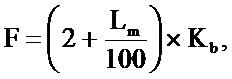 w którym poszczególne symbole oznaczają:F - wysokość środków przeznaczonych na dane sołectwo, jednak nie więcej niż dziesięciokrotność Kb,Lm - liczbę mieszkańców sołectwa według stanu na dzień 30 czerwca roku poprzedzającego rok budżetowy, określoną na podstawie prowadzonego przez gminę rejestru mieszkańców, o którym mowa w ustawie z dnia 24 września 2010 r. o ewidencji ludności (Dz. U. Nr 217, poz. 1427, z późn. zm.),Kb - kwotę bazową - obliczoną jako iloraz wykonanych dochodów bieżących danej gminy, o których mowa w przepisach o finansach publicznych, za rok poprzedzający rok budżetowy o dwa lata oraz liczby mieszkańców zamieszkałych na obszarze danej gminy, według stanu na dzień 31 grudnia roku poprzedzającego rok budżetowy o dwa lata, ustalonej przez Prezesa Głównego Urzędu Statystycznego.2. Wójt (burmistrz, prezydent miasta) w terminie do dnia 31 lipca roku poprzedzającego rok budżetowy przekazuje sołtysom informacje o wysokości przypadających danemu sołectwu środków, o których mowa w ust. 1, oraz środków określonych na podstawie uchwały, o której mowa w art. 4 ust. 1.3. Wójt (burmistrz, prezydent miasta) w terminie do dnia 31 lipca roku poprzedzającego rok budżetowy przekazuje wojewodzie informację o wysokości przypadających danym sołectwom środków, o których mowa w ust. 1, oraz o wysokości kwoty bazowej (Kb).4. Wojewoda, po zweryfikowaniu otrzymanej informacji, o której mowa w ust. 3, przekazuje zbiorczą informację ministrowi właściwemu do spraw administracji publicznej w terminie do dnia 15 sierpnia roku poprzedzającego rok budżetowy.5. Nieprzekazanie przez wójta (burmistrza, prezydenta miasta) informacji, o której mowa w ust. 3, w terminie do dnia 31 lipca roku poprzedzającego rok budżetowy, skutkuje utratą przez gminę prawa do zwrotu części wydatków wykonanych w ramach funduszu w danym roku budżetowym.6. Środki funduszu niewykorzystane w roku budżetowym wygasają z upływem roku.7. Gmina otrzymuje z budżetu państwa zwrot, w formie dotacji celowej, części wydatków wykonanych w ramach funduszu. Zwrot obejmuje wydatki wykonane w roku poprzedzającym rok budżetowy. Wysokość wydatków stanowiąca podstawę obliczenia zwrotu nie może przekroczyć wysokości środków ujętych w informacji przekazanej przez wójta (burmistrza, prezydenta miasta) w trybie ust. 3.8. Wydatki wykonane w ramach funduszu podlegają zwrotowi w następującej wysokości:1) 40% wykonanych wydatków - dla gmin, w których Kb jest mniejsze od średniego Kbk w skali kraju,2) 30% wykonanych wydatków - dla gmin, w których Kb wynosi od 100% do 120% średniego Kbk w skali kraju,3) 20% wykonanych wydatków - dla gmin, w których Kb jest większe od 120% i nie większe niż 200% średniego Kbk w skali kraju,gdzie Kbk oznacza - średnią kwotę bazową w kraju - obliczaną dla gmin wiejskich i miejsko-wiejskich, ujętych w rejestrze terytorialnym, o którym mowa w art. 47 ustawy z dnia 29 czerwca 1995 r. o statystyce publicznej (Dz. U. z 2012 r. poz. 591 oraz z 2013 r. poz. 2), według stanu na dzień 1 stycznia roku poprzedzającego rok budżetowy.9. Średnią kwotę bazową w kraju oblicza się, dzieląc łączną kwotę wykonanych dochodów bieżących gmin wiejskich i miejsko-wiejskich, o których mowa w przepisach o finansach publicznych, przez liczbę mieszkańców gmin wiejskich i miejsko-wiejskich według stanu na dzień 31 grudnia roku poprzedzającego rok budżetowy o dwa lata, ustaloną przez Prezesa Głównego Urzędu Statystycznego.10. Podstawę do wyliczenia średniej kwoty bazowej w kraju stanowią wykonane dochody bieżące wykazane za rok poprzedzający rok budżetowy o dwa lata w sprawozdaniach gmin wiejskich i miejsko-wiejskich, których obowiązek sporządzania wynika z przepisów o finansach publicznych w zakresie sprawozdawczości budżetowej, z uwzględnieniem korekt złożonych do właściwych regionalnych izb obrachunkowych, w terminie do dnia 30 czerwca roku poprzedzającego rok budżetowy.11. Minister właściwy do spraw finansów publicznych oblicza na dany rok średnią kwotę bazową w kraju i podaje ją do wiadomości w Biuletynie Informacji Publicznej do dnia 31 sierpnia roku poprzedzającego rok budżetowy.12. Minister właściwy do spraw administracji publicznej określi, w drodze rozporządzenia:1) wzory informacji, o których mowa w ust. 3 i 4,2) tryb zwrotu części wydatków gmin w ramach funduszu oraz wzór wniosku o ten zwrot- kierując się potrzebą zapewnienia środków finansowych dla gmin oraz uwzględniając konieczność zapewnienia prawidłowości i kompletności przekazywanych danych.Art.  4. [Zwiększenie środków funduszu] 1. Rada gminy może zwiększyć środki funduszu ponad wysokość obliczoną na podstawie art. 3 ust. 1, określając w terminie do dnia 30 czerwca roku poprzedzającego rok budżetowy, w drodze uchwały, zasady zwiększania środków funduszu przypadających na poszczególne sołectwa.2. Uchwała podjęta po terminie, o którym mowa w ust. 1, jest nieważna.3. Uchwała, o której mowa w ust. 1, ma zastosowanie do lat budżetowych następujących po roku, w którym została podjęta.4. Zwiększona wysokość środków funduszu nie jest wliczana do wydatków wykonanych w ramach funduszu, od których przysługuje częściowy zwrot na podstawie art. 3 ust. 7.Art.  5. [Wniosek o przyznanie sołectwu środków z funduszu] 1. Warunkiem przyznania w danym roku budżetowym środków z funduszu jest złożenie do wójta (burmistrza, prezydenta miasta) przez sołectwo wniosku.2. Wniosek danego sołectwa uchwala zebranie wiejskie z inicjatywy sołtysa, rady sołeckiej lub co najmniej 15 pełnoletnich mieszkańców sołectwa.3. Wniosek powinien zawierać wskazanie przedsięwzięć przewidzianych do realizacji na obszarze sołectwa w ramach środków określonych dla danego sołectwa na podstawie informacji, o której mowa w art. 3 ust. 2, wraz z oszacowaniem ich kosztów i uzasadnieniem.4. W terminie do dnia 30 września roku poprzedzającego rok budżetowy, którego dotyczy wniosek, sołtys przekazuje wójtowi (burmistrzowi, prezydentowi miasta) wniosek celem uwzględnienia go w projekcie budżetu gminy.5. Wójt (burmistrz, prezydent miasta) w terminie 7 dni od dnia otrzymania odrzuca wniosek niespełniający warunków określonych w ust. 2-4, jednocześnie informując o tym sołtysa.6. Sołtys może w terminie 7 dni od dnia otrzymania informacji, o której mowa w ust. 5, podtrzymać wniosek niespełniający warunków określonych w ust. 2-4, kierując go do rady gminy za pośrednictwem wójta (burmistrza, prezydenta miasta).7. W przypadku, gdy wniosek został odrzucony przez wójta (burmistrza, prezydenta miasta) z powodu niespełnienia warunków określonych w ust. 2 lub 3, zebranie wiejskie może ponownie uchwalić wniosek.8. Sołtys, w terminie 7 dni od dnia otrzymania informacji, o której mowa w ust. 5, przekazuje radzie gminy za pośrednictwem wójta (burmistrza, prezydenta miasta) wniosek ponownie uchwalony przez zebranie wiejskie.9. W przypadku podtrzymania wniosku przez sołtysa, rada gminy rozpatruje ten wniosek w terminie 30 dni od dnia jego otrzymania. Rada gminy odrzuca wniosek niespełniający warunków określonych w ust. 2-4 lub podtrzymany po terminie, o którym mowa w ust. 6. Wójt (burmistrz, prezydent miasta) związany jest rozstrzygnięciem rady gminy.10. W przypadku ponownie uchwalonego wniosku, rada gminy rozpatruje ten wniosek w terminie 30 dni od dnia jego otrzymania. Rada gminy odrzuca wniosek niespełniający warunków określonych w ust. 2 lub 3 lub przekazany po terminie, o którym mowa w ust. 8. Wójt (burmistrz, prezydent miasta) związany jest rozstrzygnięciem rady gminy.11. Uchwalając budżet, rada gminy odrzuca wniosek sołectwa, w przypadku gdy zamierzone przedsięwzięcia nie spełniają wymogów określonych w art. 2 ust. 6 lub 7.Art.  6. [Wspólne przedsięwzięcia sołectw] 1. Sołectwa mogą realizować wspólne przedsięwzięcia.2. Każde z sołectw zamierzających wspólnie realizować przedsięwzięcie odrębnie uchwala wniosek.3. Przepisy art. 5 stosuje się odpowiednio, z tym że wniosek powinien zawierać wskazanie przedsięwzięć przewidzianych do realizacji na obszarze danego sołectwa lub innego sołectwa w danej gminie.Art.  7. [Wniosek o zmianę przedsięwzięć lub ich zakresu przewidzianych do realizacji w ramach funduszu] 1. W trakcie roku budżetowego, jednakże nie wcześniej niż po uchwaleniu budżetu gminy na dany rok i nie później niż do dnia 31 października danego roku budżetowego, sołectwo może złożyć do wójta (burmistrza, prezydenta miasta) wniosek o zmianę przedsięwzięć lub ich zakresu przewidzianych do realizacji w ramach funduszu.2. Wniosek, o którym mowa w ust. 1, nie może prowadzić do przekroczenia środków przyznanych pierwotnie w uchwale budżetowej.3. Wniosek złożony z naruszeniem terminów, o których mowa w ust. 1, podlega odrzuceniu.4. Do wniosku, o którym mowa w ust. 1, stosuje się odpowiednio przepisy art. 5 ust. 2, 3 i 5-11.Art.  8. W ustawie z dnia 24 września 2010 r. o ewidencji ludności (Dz. U. Nr 217, poz. 1427, z późn. zm.) wprowadza się następujące zmiany:1) uchyla się art. 67;2) po art. 68 dodaje się art. 68a w brzmieniu:"Art. 68a. W ustawie z dnia 21 lutego 2014 r. o funduszu sołeckim (Dz. U. poz. 301) w art. 3 ust. 1 otrzymuje brzmienie:"1. Wysokość środków przypadających na dane sołectwo oblicza się według wzoru:w którym poszczególne symbole oznaczają:F - wysokość środków przeznaczonych na dane sołectwo, jednak nie więcej niż dziesięciokrotność Kb,Lm - liczbę mieszkańców sołectwa według stanu na dzień 30 czerwca roku poprzedzającego rok budżetowy, określoną na podstawie prowadzonego przez gminę rejestru mieszkańców, o którym mowa w ustawie z dnia 24 września 2010 r. o ewidencji ludności (Dz. U. Nr 217, poz. 1427, z późn. zm.),Kb - kwotę bazową - obliczoną jako iloraz wykonanych dochodów bieżących danej gminy, o których mowa w przepisach o finansach publicznych, za rok poprzedzający rok budżetowy o dwa lata oraz liczby mieszkańców zamieszkałych na obszarze danej gminy, według stanu na dzień 31 grudnia roku poprzedzającego rok budżetowy o dwa lata, ustalonej przez Prezesa Głównego Urzędu Statystycznego.".".Art.  9. [Zwrot z budżetu państwa części wydatków wykonanych w ramach funduszu w 2013 r.] Gmina otrzymuje z budżetu państwa w 2014 r. zwrot, w formie dotacji celowej, części wydatków wykonanych w ramach funduszu sołeckiego w 2013 r., zgodnie z dotychczasowymi przepisami.Art.  10. [Utrzymanie w mocy przepisów wykonawczych] Dotychczasowe przepisy wykonawcze wydane na podstawie art. 2 ust. 9 ustawy uchylanej w art. 11 zachowują moc do czasu wejścia w życie przepisów wykonawczych wydanych na podstawie art. 3 ust. 12 niniejszej ustawy, nie dłużej jednak niż przez 12 miesięcy od dnia jej wejścia w życie.Art.  11. [Przepis derogacyjny] Traci moc ustawa z dnia 20 lutego 2009 r. o funduszu sołeckim (Dz. U. Nr 52, poz. 420 i Nr 157, poz. 1241 oraz z 2010 r. Nr 217, poz. 1427).Art.  12. [Maksymalny limit wydatków z budżetu państwa na realizację ustawy] 1. Maksymalny limit wydatków z budżetu państwa będących skutkiem finansowym ustawy wynosi:1) w 2014 r. - 68.000 tys. zł;2) w 2015 r. - 98.000 tys. zł;3) w 2016 r. - 129.000 tys. zł;4) w 2017 r. - 132.000 tys. zł;5) w 2018 r. - 135.500 tys. zł;6) w 2019 r. - 138.500 tys. zł;7) w 2020 r. - 142.000 tys. zł;8) w 2021 r. - 145.500 tys. zł;9) w 2022 r. - 149.000 tys. zł;10) w 2023 r. - 152.500 tys. zł.2. Minister właściwy do spraw administracji publicznej monitoruje wykorzystanie limitu wydatków, o którym mowa w ust. 1, oraz wdraża mechanizm korygujący, o którym mowa w ust. 3.3. W przypadku zagrożenia przekroczenia przyjętego na dany rok budżetowy maksymalnego limitu wydatków, o którym mowa w ust. 1, zostanie zastosowany mechanizm korygujący polegający na obniżeniu wysokości zwrotu wydatków wykonanych w ramach funduszu, dla każdej z grup gmin o określonym Kb, o których mowa w art. 3 ust. 8, o wskaźnik ustalony jako iloraz różnicy między sumą środków wynikającą ze wszystkich informacji, o których mowa w art. 3 ust. 4, a limitem, o którym mowa w ust. 1, oraz sumy środków wynikającej ze wszystkich informacji, o których mowa w art. 3 ust. 4.4. W przypadku, o którym mowa w ust. 3, minister właściwy do spraw administracji publicznej podaje w Biuletynie Informacji Publicznej, w terminie do dnia 15 września roku poprzedzającego rok budżetowy, informację o skorygowanej wysokości zwrotu części wydatków gmin wykonanych w ramach funduszu w roku, na który została ogłoszona średnia kwota bazowa w kraju dla każdej z grup gmin o określonym Kb, o których mowa w art. 3 ust. 8.Art.  13. [Wejście w życie ustawy] Ustawa wchodzi w życie po upływie 7 dni od dnia ogłoszenia.1 Art. 3 ust. 1 zmieniony przez art. 68a ustawy z dnia 24 września 2010 r. (Dz.U.2010.217.1427) zmieniającej nin. ustawę z dniem 1 marca 2015 r.